Тема: Правописание гласных и согласных в значимых частях слова.  Цели урока:Различать правила правописания орфограмм корня.Устанавливать наличие в словах изученных орфограмм, обосновать их написание.Устанавливать зависимость способа проверки от места орфограммы в слове.Использовать алгоритм применения орфографического правила при обосновании написания слов.Анализировать разные способы проверки орфограмм.Группировать слова по месту орфограммы и по типу орфограммы.Расширять лексический словарь обучающихся.Формировать умение правильно и красиво выражать свои мысли в устной и письменной речи.Воспитывать любовь и интерес к русскому языку, к грамотной речи.Формируемые УУД:Регулятивные:  узнавать, называть и определять объекты и явления окружающей действительности в соответствии с содержанием учебных предметов.       Познавательные: использовать алгоритм применения орфографического правила при обосновании написания слов.       Коммуникативные: адекватно использовать речь для планирования и регуляции своей деятельности.          Формы организации познавательной  деятельности учащихся:    групповая, парная, индивидуальная, фронтальная.Оборудование: интерактивная  доска, компьютер, презентация, 3 конверта с заданиями, флажки- «маячки» по количеству детей,Организационный момент.
Ребята, улыбнитесь друг другу. Люди, когда улыбаются, становятся красивее и день становится теплее. Я рада, что в этот осенний день мы можем украсить улыбкой. Покажите какие вы красивые..А девиз будет таков:«Образование – клад, труд – ключ к нему»  П. Буаст (Слайд 1)Минутка чистописания. Давайте мы тоже потрудимся, запишем красиво, чисто и аккуратно данные соединения букв.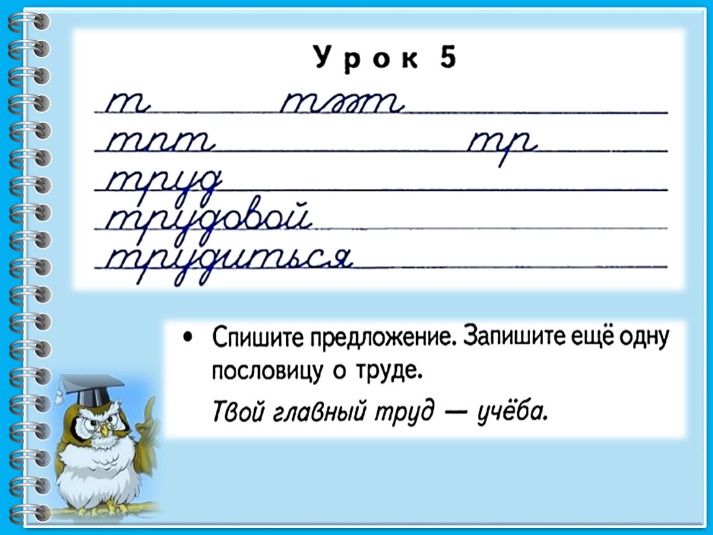 Актуализация опорных знаний.Посмотрите пожалуйста на доску, даны слова, прочитайте их.Б_глец, звёз_ный, капус_ный б_лезнь, изд_лека, сер_це, про_ьба, улы_ка, ло_ка, хру_кий,   оши_ка,  фла_ки, интерес_ный, грус_ный, свис_нул, мес_ный, гиган_ский,.- Ребята, нужно эти слова записать по группам. Как мы их сгруппируем?1 вариант – записывает слова с безударной гласной в корне слова. Вам нужно правильно поставить пропущенные буквы. Как мы проверим написание пропущенных слов?                  Если буква гласная вызвала сомнение,                  Ты её немедленно поставь под ударение.2 вариант – записывает слова с парными согласными. Как мы будем проверять написание пропущенных букв?Если слышишь парный звук,Будь внимательней, мой друг!Парный смело проверяй,Рядом гласный подставляй.3 вариант – запишите слова с непроизносимыми согласными. Давайте все вместе вспомним как проверять пропущенные буквы.Иногда согласные играют с нами в прятки,Они не произносятся, а пишутся в тетрадке.Чтобы знать, как писать,Надо слово изменять,И за звуком непонятнымБыстро гласную искать.3.Сообщение темы и задач урока.- Ребята, в какой части слова находится орфограмма?- Как вы думаете, как может звучать тема урока?- Какие цели урока мы поставим?      4.Работа по теме урока. 1)Работа с таблицей.- Откройте учебник на странице 56. Прочитайте тему урока. Мы правильно определили тему урока?- Посмотрите на таблицу в учебнике.- Что нужно сделать чтоб правильно написать букву в слове? (изменять слово, подобрать однокоренное слово, узнать о написании слова в орфографическом словаре).- Приведите примеры.2)Работа по учебнику стр. 57 упр. 90.- Прочитайте содержание текста. Что нужно сделать? Как будем проверять написание пропущенных букв?- Будем работать у доски по цепочке.  Физминутка «Зарядка».Наклонилась сперваКнизу наша голова(наклон вперёд)Вправо-влево мы с тобойПокачаем головой.(наклоны в стороны)Ручки за голову, вместеНачинаем бег на месте.(имитация бега)Уберём и я, и выРуки из-за головы.3) Работа по учебнику стр. 57 упр. 91. Дети самостоятельно списывают текст упражнения. Затем выполняется взаимопроверка.4). Упражнение на нахождение проверочных слов.- Ребята, я вам буду называть слова, а вы называете проверочные слова.Н__чевка, д__вчушка, ска_ка, улы_ка, ст__рожка, ог__нёк, по__с, м__лыш, м__ряк, л__карство, зв__нок, радос_ный, наез_ник, гиган_ский,г_довой, лё_кий, дуб, дре_,  р__жок, х__дьба, сн__жок, п__лоска, л__сной, с__сна, д_мишко, б__гун, б__льной, д__сятка.- Вы все большие молодцы!                               ^             ^                                    ^           ^                             5.Рефлексия.- Ребята, как звучала наша тема? Какие цели были поставлены в начале урока?- Мы достигли цели урока?- Вспомним, как нужно подбирать буквы в данных орфограммах?- Молодцы!6. Домашнее задание.Стр. 58 упр. 93, повторить правила. 